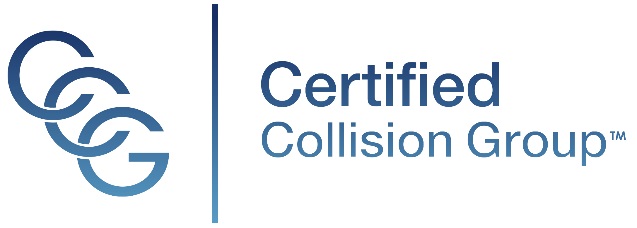 FOR IMMEDIATE RELEASE		           								Media ContactThomas M. Adamstadams@certifiedcg.com	Certified Collision Group™ Now Fifth Largest Collision Repair Services Organization in U.S.Recognizes Partners at SEMA Appreciation Event Prior to CIC Reception at The RenaissanceSan Jose, CA, October 24, 2017 ― Certified Collision Group™ (CCG), the OE Certification and KPI-focused solutions provider to the collision repair and insurance communities, announced today the signing of more than 30 new locations since August, growth into 27 states, and is now the 5th largest collision repair services operator in the U.S. “Each day we hear from our affiliates, strategic partners and the industry at large that we are in step with both the current and future needs of forward-thinking repairers and insurance carriers alike.  CCG’s consistent monthly double-digit growth on-boarding high performing, OE Certified single-store and MSO operators keeps us firmly on pace to eclipse $1B in annualized repairs in the very near future”, stated Bruce Bares, CCG President and CEO.  CCG provides the strongest performing, well branded, OE Certified, and succession-plan anchored independent collision repairers a sustainable platform that levels the playing field by providing proven business development and supply chain benefits.  Now operating in 27 states, CCG is rapidly expanding, offering strategic partners and consumers the opportunity to leverage the power of more than 1,000 OE certification badges within CCG’s highly differentiated national collision repair network.Bares stated, “CCG multi-channel efforts bring together OE Certified repairers with both consumers and insurance carriers who recognize the importance of matching today’s complex vehicles with repairer capabilities, driving our continued success.  Simultaneously, expanding partnerships with the industry’s best providers and respective brands will continue to add value for affiliates, consumers and their b2b trading partners. By leveraging our expansive network’s supply chain and business development resources, CCG affiliates are realizing stronger bottom line performance while successfully utilizing the finest automotive products and services in the world.”Bares continued, “our commitment and capabilities to truly help the industry’s top operators, while providing CCG constituents a network offering predictable consistency and more than 1,000 OE certification badges is very humbling to us.  It is with that in mind, we look forward to both recognizing and thanking our affiliates and strategic partners during our SEMA CCG Partner and Peer Appreciation event.” About Certified Collision Group LLC Certified Collision Group™ (CCG) provides non-intrusive competitive solutions to well-established automotive repair businesses with proven performance relative to repair capabilities, customer satisfaction and b2b client KPI's.  CCG affiliate repairers leverage multi-channel business development and supply chain features that lead to increased profitability and stability, to the benefit of consumers and key trading partners alike.  For more information please visit www.certifiedcg.com.###